Государственное автономное образовательное учреждениевысшего образования Ленинградской области
ЛЕНИНГРАДСКИЙ ГОСУДАРСТВЕННЫЙ УНИВЕРСИТЕТ ИМЕНИ А. С. ПУШКИНАРАБОЧАЯ ПРОГРАММа учебной дисциплины ЭК.00.02 СОВРЕМЕННЫЕ ТЕХНОЛОГИИ ОБУЧЕНИЯпо специальности среднего профессионального образования38.02.01 экономика и бухгалтерский учет (по отраслям)Санкт-Петербург2022Рабочая программа учебной дисциплины эк.00.02 Современные технологии обучения разработана на основе Федерального государственного образовательного стандарта среднего общего образования от 17.05.2012 г. (Приказ Минобрнауки России № 413).Организация-разработчик: ГАОУ ВО ЛО «ЛГУ им. А.С. Пушкина».Разработчик: Бокучава Татьяна Петровна, преподаватель ГАОУ ВО ЛО «ЛГУ им. А.С. Пушкина».Рассмотрено на заседании ПЦК общеобразовательных дисциплин, дисциплин социально-экономического и естественнонаучного циклов.Протокол № 1 от «31» августа 2022 г.СОДЕРЖАНИЕ 1. ПОЯСНИТЕЛЬНАЯ ЗАПИСКА	42. ОБЩАЯ ХАРАКТЕРИСТИКА УЧЕБНОЙ ДИСЦИПЛИНЫ «СОВРЕМЕННЫЕ ТЕХНОЛОГИИ ОБУЧЕНИЯ»	63. МЕСТО УЧЕБНОЙ ДИСЦИПЛИНЫ В УЧЕБНОМ ПЛАНЕ	74. РЕЗУЛЬТАТЫ ОСВОЕНИЯ УЧЕБНОЙ ДИСЦИПЛИНЫ	75. СОДЕРЖАНИЕ УЧЕБНОЙ ДИСЦИПЛИНЫ	96. ТЕМАТИЧЕСКОЕ ПЛАНИРОВАНИЕ	157. ХАРАКТЕРИСТИКА ОСНОВНЫХ ВИДОВ ДЕЯТЕЛЬНОСТИ СТУДЕНТОВ	198. УЧЕБНО-МЕТОДИЧЕСКОЕ И МАТЕРИАЛЬНО-ТЕХНИЧЕСКОЕ ОБЕСПЕЧЕНИЕ ПРОГРАММЫ УЧЕБНОЙ ДИСЦИПЛИНЫ 	219. КОНТРОЛЬ И ОЦЕНКА РЕЗУЛЬТАТОВ ОСВОЕНИЯ УЧЕБНОЙ ДИСЦИПЛИНЫ	231. ПОЯСНИТЕЛЬНАЯ ЗАПИСКАПрограмма общеобразовательной учебной дисциплины «Современные технологии обучения» предназначена для изучения современных технологий обучения и информационно-коммуникационных технологий и реализует общеобразовательную программу для подготовки специалистов среднего звена на базе основного общего образования. Рабочая программа по учебной дисциплине «Информатика» по специальности среднего профессионального образования 389.02.01 Экономика и бухгалтерский учет (по отраслям) на базе основного общего образования, составлена на основе следующих нормативных документов:- Закон «Об образовании в Российской Федерации» от 29.12.2012 №273- ФЗ с изменениями;- Федеральный государственный стандарт среднего общего образования, утвержденный приказом Минобрнауки от 17.05.2012 №413 с изменениями;- Письмо Министерства образования и науки РФ от 17.03.2015г. №06-259 «О направлении доработанных рекомендаций по организации получения среднего общего образования в пределах освоения образовательных программ среднего профессионального образования с учетом требований федеральных государственных стандартов и получаемой профессии или специальности среднего профессионального образования»;- Примерные программы общеобразовательных дисциплин для профессиональных образовательных организаций, созданные на основе ФГОС;- Программа подготовки специалистов среднего звена по специальности 43.02.11 «Гостиничный сервис» ГАОУ ВО ЛО «ЛГУ им. А. С. Пушкина»;- Приказ Министерства образования и науки Российской Федерации (Минобрнауки России) от 31 марта 2014 года №253 «Об утверждении федерального перечня учебников, рекомендуемых к использованию при реализации имеющих государственную аккредитацию образовательных программ начального общего, основного общего, среднего общего образования»;- Приказ Минобрнауки России №576 от 8 июня 2015 г. «О внесении изменений в федеральный перечень учебников, рекомендуемых к использованию при реализации имеющих государственную аккредитацию образовательных программ начального общего, основного общего, среднего общего образования, утвержденный приказом Министерства образования и науки Российской Федерации от 31 марта 2014 года 253».Содержание программы «Современные технологии обучения» направлено на достижение следующих целей:формирование у обучающихся представления о современных образовательных технологиях;формирование у обучающихся представлений о роли информатики и информационно-коммуникационных технологий (ИКТ) в современном обществе, понимание основ правовых аспектов использования компьютерных программ и работы в Интернете;формирование у обучающихся умений осуществлять поиск и использование информации, необходимой для эффективного выполнения профессиональных задач, профессионального и личностного развития;формирование у обучающихся умений применять, анализировать, преобразовывать информационные модели реальных объектов и процессов, используя при этом ИКТ, в том числе при изучении других дисциплин;развитие у обучающихся познавательных интересов, интеллектуальных и творческих способностей путем освоения и использования методов информатики и средств ИКТ при изучении различных учебных предметов;приобретение обучающимися опыта использования информационных технологий в индивидуальной и коллективной учебной и познавательной, в том числе проектной, деятельности;приобретение обучающимися знаний этических аспектов информационной деятельности и информационных коммуникаций в глобальных сетях; осознание ответственности людей, вовлеченных в создание и использование информационных систем, распространение и использование информации;владение информационной культурой, способностью анализировать и оценивать информацию с использованием информационно-коммуникационных технологий, средств образовательных и социальных коммуникаций.В программу включено содержание, направленное на формирование у студентов компетенций, необходимых для качественного освоения основной профессиональной образовательной программы СПО на базе основного общего образования с получением среднего общего образования. Рабочая программа может использоваться другими профессиональными образовательными организациями, реализующими образовательную программу среднего общего образования в пределах освоения ОПОП СПО на базе основного общего образования.Обучение по учебной дисциплине ведется на русском языке.2. ОБЩАЯ ХАРАКТЕРИСТИКА УЧЕБНОЙ ДИСЦИПЛИНЫ «СОВРЕМЕННЫЕ ТЕХНОЛОГИИ ОБУЧЕНИЯ»Одной из характеристик современного общества является использование информационных и коммуникационных технологий во всех сферах жизнедеятельности человека. Поэтому перед образованием, в том числе профессиональным, стоит проблема формирования информационной компетентности специалиста (способности индивида решать учебные, бытовые, профессиональные задачи с использованием информационных и коммуникационных технологий), обеспечивающей его конкурентоспособность на рынке труда.Учебная дисциплина «Современные технологии обучения» включает следующие разделы:Технологии создания и преобразования информационных объектов; Информатика и информационные технологииСодержание учебной дисциплины позволяет реализовать разноуровневое изучение дисциплины и обеспечить связь с другими образовательными областями, учесть возрастные особенности обучающихся, выбрать различные пути изучения материала.Изучение дисциплины на базовом уровне предусматривает освоение учебного материала всеми обучающимися. Особое внимание при этом уделяется изучению практико-ориентированного учебного материала, способствующего формированию у студентов общей информационной компетентности, готовности к комплексному использованию инструментов информационной деятельности.Освоение учебной дисциплины «Современные технологии обучения», учитывающей специфику осваиваемой специальности СПО, предполагает углубленное изучение отдельных тем, активное использование различных средств ИКТ, увеличение практических занятий, направленных на подготовку обучающихся к профессиональной деятельности с использованием ИКТ. Это способствует формированию у студентов умений самостоятельно и избирательно применять различные программные средства ИКТ, а также дополнительное цифровое оборудование (принтеры, графические планшеты, цифровые камеры, сканеры и др.), пользоваться комплексными способами обработки и представления информации.Изучение общеобразовательной учебной дисциплины «Современные технологии обучения» завершается подведением итогов в форме другой формы контроля.При реализации программы учебной дисциплины методы и средства обучения и воспитания, образовательные технологии не могут наносить вред физическому или психическому здоровью обучающихся.3. МЕСТО УЧЕБНОЙ ДИСЦИПЛИНЫ В УЧЕБНОМ ПЛАНЕУчебная дисциплина «Современные технологии обучения» входит в состав элективных курсов ФГОС среднего общего образования.Учебная дисциплина «Современные технологии обучения» изучается в общеобразовательном цикле учебного плана ППССЗ на базе основного общего образования с получением среднего общего образования.В учебном плане ППССЗ место учебной дисциплины «Современные технологии обучения» – в составе элективных курсов, формируемых из обязательных предметных областей ФГОС среднего общего образования. 4. РЕЗУЛЬТАТЫ ОСВОЕНИЯ УЧЕБНОЙ ДИСЦИПЛИНЫОсвоение содержания учебной дисциплины «Информатика» обеспечивает достижение студентами следующих результатов:личностных:− чувство гордости и уважения к истории развития и достижениям отечественной информатики в мировой индустрии информационных технологий;− осознание своего места в информационном обществе;− готовность и способность к самостоятельной и ответственной творческой деятельности с использованием информационно-коммуникационных технологий;− умение использовать достижения современной информатики для повышения собственного интеллектуального развития в выбранной профессиональной деятельности, самостоятельно формировать новые для себя знания в профессиональной области, используя для этого доступные источники информации;− умение выстраивать конструктивные взаимоотношения в командной работе по решению общих задач, в том числе с использованием современных средств сетевых коммуникаций;− умение управлять своей познавательной деятельностью, проводить самооценку уровня собственного интеллектуального развития, в том числе с использованием современных электронных образовательных ресурсов;− умение выбирать грамотное поведение при использовании разнообразных средств информационно-коммуникационных технологий как в профессиональной деятельности, так и в быту;− готовность к продолжению образования и повышению квалификации в избранной профессиональной деятельности на основе развития личных информационно-коммуникационных компетенций;метапредметных:умение определять цели, составлять планы деятельности и определять средства, необходимые для их реализации;использование различных видов познавательной деятельности для решения информационных задач, применение основных методов познания (наблюдения, описания, измерения, эксперимента) для организации учебно-исследовательской и проектной деятельности с использованием информационно-коммуникационных технологий;использование различных информационных объектов, с которыми возникает необходимость сталкиваться в профессиональной сфере в изучении явлений и процессов;использование различных источников информации, в том числе электронных библиотек, умение критически оценивать и интерпретировать информацию, получаемую из различных источников, в том числе из сети Интернет;умение анализировать и представлять информацию, данную в электронных форматах на компьютере в различных видах;умение использовать средства информационно-коммуникационных технологий в решении когнитивных, коммуникативных и организационных задач с соблюдением требований эргономики, техники безопасности, гигиены, ресурсосбережения, правовых и этических норм, норм информационной безопасности;умение публично представлять результаты собственного исследования, вести дискуссии, доступно и гармонично сочетая содержание и формы представляемой информации средствами информационных и коммуникационных технологий;предметных:− сформированность представлений о роли информации и информационных процессов в окружающем мире;− владение навыками алгоритмического мышления и понимание методов формального описания алгоритмов, владение знанием основных алгоритмических конструкций, умение анализировать алгоритмы;− использование готовых прикладных компьютерных программ по профилю подготовки;− владение способами представления, хранения и обработки данных на компьютере;− владение компьютерными средствами представления и анализа данных в электронных таблицах;− сформированность представлений о базах данных и простейших средствах управления ими;− сформированность представлений о компьютерно-математических моделях и необходимости анализа соответствия модели и моделируемого объекта (процесса);− владение типовыми приемами написания программы на алгоритмическом языке для решения стандартной задачи с использованием основных конструкций языка программирования;− сформированность базовых навыков и умений по соблюдению требований техники безопасности, гигиены и ресурсосбережения при работе со средствами информатизации;− понимание основ правовых аспектов использования компьютерных программ и прав доступа к глобальным информационным сервисам;− применение на практике средств защиты информации от вредоносных программ, соблюдение правил личной безопасности и этики в работе с информацией и средствами коммуникаций в Интернете.5. СОДЕРЖАНИЕ УЧЕБНОЙ ДИСЦИПЛИНЫ 5.1. Объем учебной дисциплины и виды учебной работы5.2. Содержание1. Технологии создания и преобразования информационных объектовПонятие об информационных системах, автоматизации информационных процессов их использовании и методах работы с ними. Понятие о прикладном программном обеспечении и информационных ресурсах.  Использование прикладного программного обеспечения в профессиональной деятельности.Практические занятияИзучение основ работы с ТП Word. Создание текстового документа и его форматирование.  Создание колонок, списков, стилей; вставка различных объектов.  Работа с таблицами средствами ТП Word.  Работа с многостраничными документами: разрывы страниц, разделов, нумерация, колонтитулы, оглавление. Использование систем проверки орфографии и грамматики.Электронные таблицы. Математическая обработка числовых данных, графическая обработка статистических таблиц. Относительная и абсолютная адресация. Сортировка и поиск данных.Использование различных возможностей динамических (электронных) таблиц для выполнения учебных заданий.Средства графического представления статистических данных (деловая графика). Представление результатов выполнения расчетных задач средствами деловой графики.Представление об организации баз данных и системах управления ими. Структура данных и система запросов на примерах баз данных различного назначения: юридических, библиотечных, налоговых, социальных, кадровых и др. Использование системы управления базами данных для выполнения учебных заданий из различных предметных областей.2. Информатика и информационные системыИнформационная деятельность человекаРоль информационной деятельности в современном обществе, его экономической, социальной, культурной, образовательной сферах. Значение информатики при освоении специальности Основные этапы развития информационного общества. Этапы развития технических средств и информационных ресурсов.Виды профессиональной информационной деятельности человека с использованием технических средств и информационных ресурсов социально-экономической деятельности.Правовые нормы, относящиеся к информации, правонарушения в информационной сфере, меры их предупреждения. Электронное правительство. Лицензионное программное обеспечение. Открытые лицензии.Информация и информационные процессыПодходы к понятию и измерению информации. Информационные объекты различных видов. Универсальность дискретного (цифрового) представления информации. Представление информации в двоичной системе счисления. Основные информационные процессы и их реализация с помощью компьютеров: обработка, хранение, поиск и передача информации.Принципы обработки информации при помощи компьютера. Арифметические и логические основы работы компьютера. Алгоритмы и способы их описания.Хранение информационных объектов различных видов на разных цифровых носителях. Определение объемов различных носителей информации. Архив информации.Создание архива данных. Извлечение данных из архива.Файл как единица хранения информации на компьютере. Атрибуты файла и его объем.Учет объемов файлов при их хранении, передаче. Запись информации на компакт-диски различных видов. Управление процессами. Представление об автоматических и автоматизированных системах управления в социально-экономической сфере деятельности.Практические занятияПредставление информации  в различных системах счисления.АСУ различного назначения, примеры их использованияСредства информационных и коммуникационных технологийАрхитектура компьютеров. Основные характеристики компьютеров. Многообразие компьютеров. Многообразие внешних устройств, подключаемых к компьютеру. Виды программного обеспечения компьютеров.Операционная система.Объединение компьютеров в локальную сеть. Организация работы пользователей в локальных компьютерных сетях.Графический интерфейс пользователя.Примеры комплектации компьютерного рабочего места в соответствии с целями его использования для различных направлений профессиональной деятельности.Защита информации, антивирусная защита.Безопасность, гигиена, эргономика, ресурсосбережение.Телекоммуникационные технологииПредставления о технических и программных средствах телекоммуникационных технологий. Интернет-технологии, способы и скоростные характеристики подключения, провайдер.Практические занятияПоисковые системы. Осуществление поиска информации или информационного объекта в тексте, файловых структурах, базах данных, сети Интернет.Поиск информации с использованием компьютера. Программные поисковые сервисы. Использование ключевых слов, фраз для поиска информации. Комбинации условия поиска.Создание ящика электронной почты и настройка его параметров. Формирование адресной книги.Возможности сетевого программного обеспечения для организации коллективной деятельности в глобальных и локальных компьютерных сетях: электронная почта, чат, видеоконференция, интернет-телефония. Социальные сети. Этические нормы коммуникаций в Интернете. Интернет-журналы и СМИ.Использование тестирующих систем в учебной деятельности в локальной сети профессиональной образовательной организации СПО.Примеры сетевых информационных систем для различных направлений профессиональной деятельности (системы электронных билетов, банковских расчетов, регистрации автотранспорта, электронного голосования, системы медицинского страхования, дистанционного обучения и тестирования, сетевыхПри реализации содержания общеобразовательной учебной дисциплины «Информатика» в пределах освоения ППССЗ на базе основного общего образования с получением среднего общего образования максимальная учебная нагрузка обучающихся составляет: 118ч.6. ТЕМАТИЧЕСКОЕ ПЛАНИРОВАНИЕДля характеристики уровня освоения учебного материала используются следующие обозначения:1. – ознакомительный (узнавание ранее изученных объектов, свойств); 2. – репродуктивный (выполнение деятельности по образцу, инструкции или под руководством)3. – продуктивный (планирование и самостоятельное выполнение деятельности, решение проблемных задач)7. ХАРАКТЕРИСТИКА ОСНОВНЫХ ВИДОВ ДЕЯТЕЛЬНОСТИ СТУДЕНТОВ8. УЧЕБНО-МЕТОДИЧЕСКОЕ И МАТЕРИАЛЬНО-ТЕХНИЧЕСКОЕ ОБЕСПЕЧЕНИЕ ПРОГРАММЫ УЧЕБНОЙ ДИСЦИПЛИНЫ «ИНФОРМАТИКА»8.1. Требования к минимальному материально-техническому обеспечениюЗанятия проводятся в кабинете информатики (аудитория 210), которая имеет оснащение: Количество посадочных мест – 34Столы ученические – 8 шт.Столы компьютерные – 18 шт.Стулья ученические – 34 шт.Стол преподавателя – 1 шт.Стул преподавателя – 1 шт.Стеллаж книжный для наглядных пособий, учебного материала и методической литературы – 1 шт.Учебная доска – 1 шт.Локальная сеть с выходом в INTERNETСистемный блок с монитором – 19 шт.Переносной проектор – 1 шт.Переносной ноутбук с программным обеспечением – 1 шт.Программные продукты:PascalabcVisual studioInkscapeGimpLibreofficeDouble commanderFarNotepad++Система сетевого обучения и тестирования ChamiloПомещение для самостоятельной работы (аудитория 105) укомплектовано оборудованием:  Количество посадочных мест – 42Столы ученические – 18 шт.Столы компьютерные – 6 шт.Стулья ученические – 42 шт.Стол преподавателя – 1 шт.Стул преподавателя – 1 шт.Учебная доска – 1 шт.Шкаф книжный встроенный для наглядных пособий, учебного материала и методической литературы -1 шт.Шкаф книжный для наглядных пособий, учебного материала и методической литературы -1 шт. Системный блок с монитором для самостоятельной работы студентов - 6 шт.Точка доступа wi-fi – 1 шт.Проектор – 1 шт.Экран для проектора – 1 шт.Переносной ноутбук с программным обеспечением – 1 шт.Программные продукты:Libreoffice.Использование электронно-библиотечных систем «Университетская библиотека онлайн» и «Юрайт».8.2. Информационное обеспечение обучения. Перечень учебных изданий, интернет-ресурсов, дополнительной литературы ОСНОВНАЯ ЛИТЕРАТУРА:1. Трофимов В. В. Информатика в 2 т. Том 1: Учебник для СПО/ В. В. Трофимов; под ред. В. В. Трофимова. –  3-е изд., перераб. и доп. –  М.: Издательство Юрайт, 2018. –  553 с. — (Серия: Профессиональное образование). – http:// biblio-online.ru/2. Трофимов В. В. Информатика в 2 т. Том 2: Учебник для СПО/ В. В. Трофимов; отв. ред. В. В. Трофимов. –  3-е изд., перераб. и доп. –  М.: Издательство Юрайт, 2018. –  406 с. –  (Серия: Профессиональное образование). – http:// biblio-online.ru/ДОПОЛНИТЕЛЬНАЯ ЛИТЕРАТУРА:1. Новожилов О. П. Информатика: Учебник для СПО/ О. П. Новожилов. — 3-е изд., пер. и доп. – М.: Издательство Юрайт, 2019. – 620 с. – (Серия: Профессиональное образование). – http:// biblio-online.ru/2. Мойзес О. Е. Информатика. Углубленный курс: Учебное пособие для СПО/ О. Е. Мойзес, Е. А. Кузьменко. – М.: Издательство Юрайт, 2018. – 164 с. – (Серия: Профессиональное образование). – http:// biblio-online.ru/3. Попов А. М. Информатика и математика: Учебник и практикум для СПО/ А. М. Попов, В. Н. Сотников, Е. И. Нагаева; под ред. А. М. Попова. –  3-е изд., перераб. и доп. –  М.: Издательство Юрайт, 2018. –  430 с. –  (Серия: Профессиональное образование). – http:// biblio-online.ru/. Электронные библиотеки:1. ЭБС Университетская библиотека онлайн. – Режим доступа: http://www.biblioclub.ru/2. ЭБС Юрайт. – Режим доступа: http://www.biblio-online.ru/9. КОНТРОЛЬ И ОЦЕНКА РЕЗУЛЬТАТОВ ОСВОЕНИЯ УЧЕБНОЙ ДИСЦИПЛИНЫ9.1 Контроль и оценка Контроль и оценка результатов освоения учебной дисциплины осуществляется преподавателем в процессе проведения практических занятий и лабораторных работ, тестирования, а также выполнения обучающимися индивидуальных заданий, проектов, исследований.9.2. Фонд оценочных средств1. ЗАДАНИЯ ДЛЯ ТЕКУЩЕГО КОНТРОЛЯ1.1. Примерные темы докладов (сообщений) по разделам дисциплиныФормы контроля и критерии оценки докладаДоклады выполняются на листах формата А4 в соответствии с представленными в методических рекомендациях требованиями.«Отлично» выставляется в случае, когда объем доклада составляет 5-6 страниц, текст напечатан аккуратно, в соответствии с требованиями, полностью раскрыта тема доклада, информация взята из нескольких источников, доклад написан грамотно, без ошибок.При защите доклада студент продемонстрировал отличное знание материала работы, приводил соответствующие доводы, давал полные развернутые ответы на вопросы и аргументировал их.«Хорошо» выставляется в случае, когда объем доклада составляет 4-5 страниц, текст напечатан аккуратно, в соответствии с требованиями, встречаются небольшие опечатки, полностью раскрыта тема доклада, информация взята из нескольких источников, реферат написан грамотно.При защите доклада студент продемонстрировал хорошее знание материала работы, приводил соответствующие доводы, но не смог дать полные развернутые ответы на вопросы и привести соответствующие аргументы.«Удовлетворительно» - в случае, когда объем доклада составляет менее 4 страниц, текст напечатан неаккуратно, много опечаток, тема доклада раскрыта не полностью, информация взята из одного  источника, реферат написан с ошибками.При защите доклада студент продемонстрировал слабое знание материала работы, не смог привести соответствующие доводы и аргументировать сои ответы.«Неудовлетворительно» - в случае, когда объем доклада составляет менее 4 страниц, текст напечатан неаккуратно, много опечаток, тема доклада не раскрыта, информация взята из одного источника, много ошибок в построении предложений.При защите доклада студент продемонстрировал слабое знание материала работы, не смог раскрыть тему не отвечал на вопросы.1.2. Практические занятияПрактическое занятие Тема Представление информации в различных системах счисленияЦель работы: научиться переводить числа из одной системы счисления в другую.Краткие теоретические сведения. Примеры решения заданий.Система счисления – это совокупность правил для обозначения и наименования чисел.Непозиционной называется такая система счисления, в которой количественный эквивалент каждой цифры не зависит от ее положения (места, позиции) в записи числа.Основанием системы счисления называется количество знаков или символов, используемых для изображения числа в данной системе счисления.Наименование системы счисления соответствует ее основанию (например, десятичной называется система счисления так потому, что ее основание равно 10, т.е. используется десять цифр).Система счисления называется позиционной, если значение цифры зависит от ее места (позиции) в записи числа.Системы счисления, используемые в компьютерахДвоичная система счисления. Для записи чисел используются только две цифры – 0 и 1. Выбор двоичной системы объясняется тем, что электронные элементы, из которых строятся ЭВМ, могут находиться только в двух хорошо различимых состояниях. По существу эти элементы представляют собой выключатели. Как известно выключатель либо включен, либо выключен. Третьего не дано. Одно из состояний обозначается цифрой 1, другое – 0. Благодаря таким особенностям двоичная система стала стандартом при построении ЭВМ.Восьмеричная система счисления. Для записи чисел используется восемь чисел 0,1,2,3,4,5,6,7.Шестнадцатеричная система счисления. Для записи чисел в шестнадцатеричной системе необходимо располагать шестнадцатью символами, используемыми как цифры. В качестве первых десяти используются те же, что и в десятичной системе. Для обозначения остальных шести цифр (в десятичной они соответствуют числам 10,11,12,13,14,15) используются буквы латинского алфавита – A,B,C,D,E,F.Перевод чисел из одной системы счисления в другую.Правило перевода целых чисел из десятичной системы счисления в систему с основанием q:Последовательно выполнять деление исходного числа и получаемых частных на q до тех пор, пока не получим частное, меньшее делителя.Полученные при таком делении остатки – цифры числа в системе счисления q – записать в обратном порядке (снизу вверх).Примеры:III (3), IV (4), XXII (22), XLI (41), LXXXIII (83)Количество цифр применяемых в позиционной системе счисления называется основанием системы счисления p . Местоположение символа в числе называется разрядом, каждый разряд имеет свой вес.В любой системе счисления число можно представитьАn An-1 … A2 A1 A0, A--1 A-2 … A—m= An *pn + An-1 *pn-1 +…+ A2 *p2 + A1 *p1 + A0 *p0 + A-1 *p-1 + A-2 *p-2 +…+ A-m *p-mНапример:345,16(10) = 3 * 102 + 4 * 101 + 5 * 100 + 1 * 10-1 * 6 * 10-2,где (10) - основание десятичной системы счисления.Наиболее употребляемыми в настоящее время позиционными системами являются:2 — двоичная (в дискретной математике, информатике, программировании);3 — троичная;8 — восьмеричная;10 — десятичная (используется повсеместно);12 — двенадцатеричная (счёт дюжинами);13 — тринадцатеричная;16 — шестнадцатеричная (используется в программировании, информатике);60 — шестидесятеричная (единицы измерения времени, измерение углов и, в частности, координат, долготы и широты).В позиционных системах чем больше основание системы, тем меньшее количество разрядов (то есть записываемых цифр) требуется при записи числа.В вычислительной технике при кодировании информации широко используются двоичная, восьмеричная и шестнадцатиричная системы счисления, которые представлены в таблице 1.Таблица 1Чтобы перевести число из одной системы счисления в другую необходимо разделить его на основание той системы в которую оно переводится, полученный остаток будет младшим разрядом числа в новой системе счисления, частное от деления делится на основание, остаток - следующий разряд и так далее, деление продолжается до тех пор пока не получится частное меньше основания системы в которую мы переводим - это будет старший разряд число в новой системе счисления.Например, перевести число 351 из десятичной системы счисления в шестнадцатиричную и двоичную: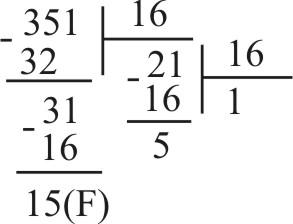 351(10) = 15F(16)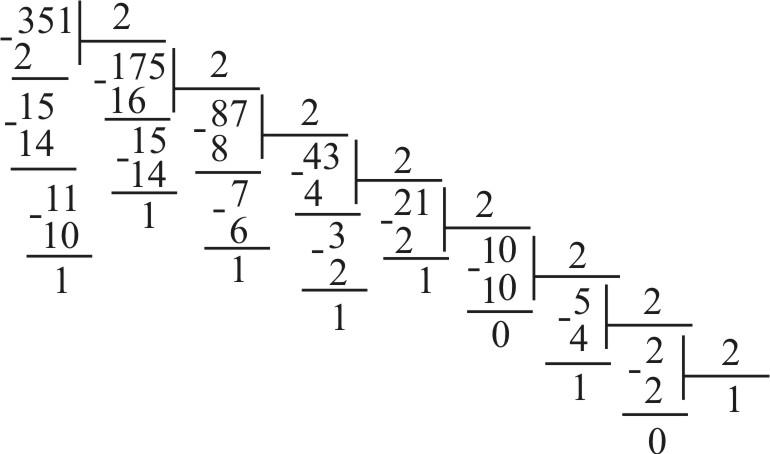 351(10) = 101011111(2)Для перевода чисел из двоичной системы счисления в восьмеричную, шестнадцатиричную и наоборот можно воспользоваться следующим правилом: группа цифр из 3-х, 4-х двоичной системы заменяется на соответствующую цифру для восьмеричной, шестнадцатиричной системы и наоборот в соответствии с таблицей 2.Например:110 111 100 001(2) = 6741(8)2305(8) = 010 011 000 101(2)1111 0000 1011(2) = F0B(16)577(16) = 0101 0111 0111(2)Таблица 2ЗаданиеТаблица заданий:Перевести:- из двоичной в восьмиричную и 16-ричную;- из восьмиричной в двоичную и 16-ричную;- из десятичной в двоичную, восьмиричную и 16-ричную;- из 16-ричной в двоичную, восьмиричную и десятиричную.Контрольные вопросыЧто такое система счисления?Что такое основание системы счисления?Что такое непозиционная система счисления?Что такое позиционная система счисления?Из каких знаков состоит алфавит десятичной и двоичной систем?Почему в вычислительной технике взята за основу двоичная система счисления?Какое наибольшее десятичное число можно записать тремя цифрами:в двоичной системе;в восьмеричной системе;в шестнадцатеричной системе?Практическое занятие Тема Использование различных возможностей динамических (электронных) таблиц Цель занятия освоить основные приёмы работы с табличным процессором MS Excel, научиться создавать электронные таблицы, вводить и редактировать данные, использовать в таблице формулы Оборудование: ПКЗадание.Создать таблицы ведомости начисления заработной платы за два месяца на разных листах электронной книги, произвести расчёты, форматирование, сортировку и защиту данныхПорядок работы:Запустите редактор электронных таблиц Microsoft Excel и создайте электронную книгу.Создайте таблицу расчёта заработной платы по образцу (см рис)Введите исходные данные – Табельный номер, ФИО и Оклад, %Премии =27%, % удержания = 13%Примечания: Выделите отдельные ячейки для значений % Премии(D4) и % Удержания (F4). Произведите расчёты во всех столбцах таблицы.3. Рассчитайте итоги по столбцам, а также максимальный и минимальный и средний доходы по данным колонки «К выдаче» (с помощью Автосуммы или Функции-категория - Статистические функции)4. Переименуйте ярлычок Листа 1, присвоив ему имя «Зарплата октябрь»5. Скопируйте содержимое Листа «Зарплата октябрь» на новый лист. Можно воспользоваться командой Переместить – Скопировать.6. Присвоить скопированному листу имя «Зарплата ноябрь». Исправьте название месяца в названии таблицы. Измените значение Премии на 32%. Убедитесь, что программа произвела пересчёт формул.7. Между колонками «Премия» и «Всего начислено» вставьте новую колонку «Доплата» (Вставка/Столбец) и рассчитайте значение доплаты по формуле Доплата = Оклад * %Доплаты. Значение Доплаты примите равным 5%.8. Измените формулу для расчёта значений колонки «Всего начислено».Всего начислено = Оклад + Премия + Доплата9. проведите условное форматирование значений колонки «К выдаче». Установите формат вывода значений между 7000 и 10000 – зелёным цветом шрифта; меньше 7000- красным; больше или равно 10000 – синим цветом шрифта. (Формат/ условное форматирование)10. Проведите сортировку по фамилиям в алфавитном порядке по возрастанию.11. Поставьте в ячейке (D3) комментарии: «Премия пропорциональна окладу» (Вставка/Примечание). При этом в правом верхнем углу появится красная точка, которая свидетельствует о наличии примечания.12. Защитите лист «Зарплата ноябрь» от изменений. (Сервис/Защита/Защитить лист) Задайте пароль на лист. Убедитесь, что лист защищён и невозможно удаление данных. Снимите защиту листа.13. Сохраните созданную электронную книгу под именем «Зарплата» в своей папке.Порядок выполнения работы.Повторить требования по соблюдению техники безопасностиОзнакомиться с пунктами практической работы;Контрольные вопросы:1. Назовите функции MS Excel?2. Объясните понятие формат ячеек?3. Какие типы данных вы знаете?4. Как можно скрыть (отобразить) столбец?5. Как можно объединить ячейки?6. Что такое относительная и абсолютная адресации?7. Что такое Автозаполнение?Критерии оценивания практических и контрольных работ«Отлично» – задания выполнены в полном объёме, содержание вопросов раскрыто, отсутствуют существенные ошибки, представлена и обоснована собственная точка зрения.«Хорошо» – задания выполнены не полностью, имеются небольшие недочёты в раскрытии темы и её понимании.«Удовлетворительно» – выполнена только часть заданий, имеются существенные ошибки, слабое владение теоретическим материалом.«Неудовлетворительно» – задания вообще не выполнены или выполнены неправильно, с грубыми ошибками.2. ЗАДАНИЯ ДЛЯ ПРОМЕЖУТОЧНОГО КОНТРОЛЯДругая форма контроля в форме компьютерного тестирования, 2-й семестр Комплект тестовых заданий для проведения другой формы контроляВариант 1Виды персональных компьютеров (несколько вариантов):ПортативныйКомпактныйКарманныйНастольныйПлоский2.Основные признаки информационного общества:любой его член, группа членов, любая организация или учреждение в любое время могут получить доступ к информационным ресурсам, необходимым для профессиональной деятельности или в личных целях;доступны современные информационные технологии и средства связи;создана развитая информационная инфраструктура, позволяющая постоянно пополнять и обновлять информационные ресурсы в количествах, необходимых для решения задач социального, экономического и научно-технического развития;все ответы верны3. Какие диски подключаются к компьютеру через USB-порт?Внешние винчестерыДискетыBlu-ray Discflesh-дискиCD диск4. Переведите число 101012 в десятичную систему счисления21185275. Как представлена информация в компьютере?В виде десятичного кодаВ виде двоичного кода, алфавит которого состоит из двух цифр: 0 и 1;В виде букв и цифрВ виде восьмеричного кода6. Точное и понятное предписание (указание) исполнителю совершить определенную последовательность действий, направленных на достижение указанной цели или решение поставленной задачи - это:ФормулаАлгоритмМодельКомпьютер7. Для чего нужна оперативная память?Для записи на нее больших объемов информацииДля временного хранения информации при загрузке и работе компьютераДля долговременного хранения файловДля переноса информации с компьютера на компьютер8. За какие виды преступлений не определена мера наказания в уголовном кодексе?неправомерный доступ к компьютерной информации;создание, использование и распространение вредоносных программ для ЭВМ;использование компьютера для сетевых игр;умышленное нарушение правил эксплуатации ЭВМ и их сетей.9. Что такое кодирование информации?Создание нового алфавита;Процесс преобразования информации из одной формы в другуюДвоичная система счисления.10. Самая большая плата персонального компьютера, на которой располагаются магистрали, связывающие процессор с оперативной памятью:Материнская платаВинчестерВидеоадаптерСетевая карта11. Какая программа является архиватором?WinRARWordWindowsWinDjWiew12. Виды графики?РастроваяКружочнаяВекторнаяПрямоугольная13. Схема электрической цепи - это:материальная модельвербальная модельинформационная модель14. В алфавит языка Pascal не входит служебное слово:THENBEGINENDSTELSIF15. Что такое информатика?Наука о компьютерахНаука об информации, методах и способах ее хранения, обработки, передачи и поискаНаука о телекоммуникациях16. Как представлено изображение в растровой графике?В виде совокупности точек (пикселей) и их координатВ виде простейших фигур и их координатВ виде совокупности квадратов и их координатВ виде многоточий и их координат17. Что такое модем?Устройство для чтения компакт-дисковУстройство для связи двух компьютеров с помощью телефонной линииУстройство для защиты компьютера от сбоев в питании18. Что такое спам?Электронная почта;Вирусные кодыСпециальная программаНесанкционированная рассылка электронных писем19. Оператор вывода на языке программирования PASCAL:ReadWriteBeginProgram20. Что такое бит информации?Количество информации, которое содержит сообщение, увеличивающее неопределенность знаний в два раза;Количество информации, которое содержит сообщение, утраивающее неопределенность знаний;Количество информации, которое содержит сообщение, уменьшающее неопределенность знаний в два раза;Это байт21. Компьютерный вирус - это ...специально написанная программа небольшого размера, способная "внедряться" в тело какой-либо другой программы, перехватывать управление, чаще всего саморазмножаться с задачей прекращения работы компьютера или уничтожения информацииболезнь компьютерадрайвербаза данныхнелицензионная программа22. Как называются программы, позволяющие просматривать Web- страницы:АдаптерыОперационные системыБраузерыТрансляторы23. Полифаги - это разновидность …Антивирусной программыВирусовБраузеровПоисковых систем24. Услуга по размещению и хранению файлов клиента на сервере организации, предоставляющей подобную услугу - это ...ХостингПровйдерWEB-сайтСоциальные сети25. Макровирусы - это ...вирусы не приносящие вредавирусы, заражающие файлы текстовых редакторов, электронных таблиц и.т.ддля своего распространения используют протоколы и возможности локальных и глобальных компьютерных сетейзаражают загрузочный сектор гибкого диска или винчестера26. Основные средства защиты информации от вирусоваппаратные средстварезервное копирование важной информациипрограммные средстваустановка на компьютере антивирусной программыизбежание пользования случайными и неизвестными программами27. Какие последовательные команды следует выполнить для изменения междустрочного интервала, отступов, табуляции?Разметка страницы – АбзацФормат - ШрифтГлавная – СписокФормат - Стили и форматирование28. Документы, созданные в программе Word, имеют расширение ….doc, .docx.ppt, .pptx.bmp.txt29. Выберите верную запись формулы для электронной таблицы:=?C3+4*D4C3=C1+2*C2A5B5+23=A2*A3-A430. Как набрать формулу для расчета в программе Excel?выделить ячейку, вписать формулувыделить ячейку, ввести сразу ответвыделить ячейку, набрать знак “ = ”, написать формулу, не пропуская знаки операций31. Этапы создания базы данных (указать порядок создания)Создание структуры БДВвод записейПроектирование БД32. Что такое система управления базами данных (СУБД)?Файлпрограммное обеспечение, позволяющее создавать БД, обновлять хранимую информацию и обеспечивать удобный доступ к информации с целью просмотра и поискабаза данныхантивирусная программа33. Какова основная цель медицинской информатики?создание интернет-сайтов в сфере здравоохраненияоптимизация информационных процессов в медицине и здравоохранении за счет использования компьютерных технологий, обеспечивающая повышение качества охраны здоровья населенияпомощь в создании новой современной аппаратуры для медицинских обследований34. Назовите преимущества электронных карт амбулаторных и стационарных больных перед рукописнымиудобочитаемость и точностьсокращение времени на оформление документов за счет уменьшения набора текста при использовании шаблонов, выбора из предложенного списка, автозаполнениябыстрый доступ (сколь угодно большое число медработников одновременно могут использовать информацию);оптимизация поиска необходимой информации (по фамилии, дате, диагнозу и т.д.)возможность напоминания и сигналоввсе варианты35. Какой протокол является базовым протоколом Интернета?TCP/IPFTPURLDNS36. ivanov@rambler.ru  Что в этом адресе электронной почты означает имя сервера?ramblerivanovrambler.ruivanov@rambler.ruivanov@37. На каком языке записываются Web-страницы?HTMLPascalC++Visual Basic38. www.klyaksa.net Что является доменом верхнего уровня в этом адресе?a.   net    b.  klyaksa.net  c.  www.klyaksa.net   d. www.klyaksa  e.   www39. Компьютерная система функционирует без антивирусной программы?ДаНет40. Какие вирусы заражают загрузочный сектор гибкого диска или винчестера?загрузочныемакро-вирусысетевые вирусытрояныВариант 21 байт равен:1 бит2 бит4 бит8 битЧто такое спам?Электронная почта;Вирусные кодыСпециальная программаНесанкционированная рассылка электронных писемКакие программы не относятся к прикладному программному обеспечениюТекстовые редакторыГрафические редакторыСУБДБухгалтерские системыОперационные системыЧто такое бит информации?Количество информации, которое содержит сообщение, увеличивающее неопределенность знаний в два раза;Количество информации, которое содержит сообщение, утраивающее неопределенность знаний;Количество информации, которое содержит сообщение, уменьшающее неопределенность знаний в два раза;Это байт.Как представлено изображение в векторной графике?В виде совокупности простейших фигурВ виде совокупности пикселейВ виде двоеточийНа экране монитораЧто входит в состав системного блока:Материнская платаМониторВидеокартаСтримерОперативная памятьУтилита - это:операционная системасервисная (вспомогательная) программаприкладная программабазовая система ввода-выводаКак называется способ многократного выполнения действий алгоритма в зависимости от заданного условия?ВыборЦиклВетвлениеЛинейный алгоритмКакие законы являются фундаментом применения программ и баз данных в России:№ 3523-1 “О правовой охране программ для электронных вычислительных машин и баз данных”гражданский кодекс№ 5351-1 (№ 110-ФЗ) “Об авторском праве и смежных правах”уголовный кодексзакон о программистахЧто такое декодирование?Преобразование информации из одной формы в другуюПроцесс, обратный кодированиюНаписание определенных знаков и символовРешение уравнений в двоичной системе счисленияУ каких лазерных дисков ёмкость от 23,3 до 500 Гбайт?DVD-RBD-RBD-ROMBD-REDVD-RWКак представлена информация в компьютере?В виде десятичного кодаВ виде двоичного кода, алфавит которого состоит из двух цифр: 0 и 1;В виде букв и цифрВ виде восьмеричного кодаКакое минимальное сетевое оборудование необходимо чтобы соединить два компьютера в локальную сеть?МодемСетевой кабельСетевой адаптер (сетевая карта)КоннекторыUSB-кабельКакой оператор не относится к группе операторов ввода-вывода языка Паскаль?Read(A1,A2,...AK)WriteLn(A1,A2,...AK)PrintLnReadLnВ какой топологии сети используется коммутатор (хаб, свич)?КольцоЗвездаЯчеистаяШинаЧто такое информация?ДанныеНаука об информатикеСведения об объектах окружающего мираФлеш-память - это:Флеш-дискиФлеш-мобыФлеш-картыФлеш-дискетыОсновные информационные процессы:Обработка информацииПередача информацииНакопление информации;Хранение информации;Поиск информации.Когда была 4-я (последняя) информационная революция? Что привело к ней?конец XIX в., обусловлена прогрессом в развитии средств связи;50-е гг. XX в, связана с появлением первых ЭВМ;70-е гг. XX в., связана с появлением микропроцессорной техники;начало XXI в., связана с появлением мобильной связи.Оператор ввода на языке программирования PASCAL:ReadWriteBeginProgramКак называется упрощенное представление реального объекта?МакетМуляжИгрушкаМодельКакой модем позволяет одновременно и выходить в интернет и звонить по телефонной линии, к которой он подключен?ADSL-модемUSB-модемВнутренний модемУстройство для резервного копирования данных c винчестера на магнитную ленту - это:СканерСтримерCD-ROMBlu-ray DiscФормула - это:Знаковая модельВербальная модельМатериальная модельМедицинская информатика - это ...это наука, занимающаяся исследованием процессов представления информации с использованием информационной техники.наука, занимающаяся исследованием процессов получения, передачи, обработки, хранения, распространения, представления информации с использованием информационной техники в медицине и здравоохраненииестественно-научное направление, изучающее процессы обработки информации в природе, мозге и человеческом обществе.исследование органов человека при помощи УЗИ.Автоматизированное рабочее место (АРМ) - это ...специально разработанная программарабочее место сотрудникакомплекс средств вычислительной техники и программного обеспечения, располагающийся непосредственно на рабочем месте сотрудника и предназначенный для автоматизации его работы в рамках специальностиЧто такое база данных (БД)?специальным образом написанная программаструктурированная совокупность взаимосвязанных данных в рамках некоторой предметной области, предназначенная для длительного хранения во внешней памяти компьютера и постоянного использованияфайлпоименованная область на дискеЧто можно назвать базой данных?Текст параграфаТелефонный справочникСоциальная сеть (одноклассники, вконтакте и т.д.)ОткрыткаВ каком пункте панели меню программы Word можно найти команду Сохранить?ФайлСервисПравкаФорматС помощью каких команд можно изменить тип шрифта в выделенном тексте документа программы Word?Главная - ШрифтСервис - Настройка - Вкладка - Панель инструментов – ФорматПравка – ВкладкаФормат – АбзацПосле ввода числа в клетку Вы наблюдаете следующую картину (см. ниже). В чем причина такой ситуации?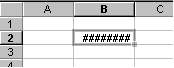 не хватает ширины клетки, чтобы показать введенное число;число введено с ошибкой;число введено в защищенную клетку32. Выберите верную запись формулы для электронной таблицы:а.=?C3+4*D4                   b.C3=C1+2*C2     c. A5B5+23                      d.=A2*A3-A4Какие вирусы для своего распространения используют протоколы и возможности локальных и глобальных компьютерных сетей?сетевые вирусымакро-вирусызагрузочные вирусыфайловые фирусыЧто используется для обнаружения, удаления и защиты от компьютерных вирусов?a.операционная система            b.антивирусная программа     c.драйвер                                    d.флешкаwww.klyaksa.net    Что является поддоменом домена net в этом адресе?www.klyaksa.netklyaksaklyaksa.netwww netivanov@rambler.ru  Что в этом адресе электронной почты указывает на имя пользователя?ivanovivanov@ramblerivanov@rambler.rurambler.ruКакой протокол является базовым протоколом Интернетаa.   FTP            b.  TCP/IP          c.   URL          d.   DNS38. Этапы создания базы данных (указать порядок создания)a.Создание структуры БД               b.Ввод записей    c.Проектирование БД39. Специально написанная программа небольшого размера, способная "внедряться" в тело какой-либо другой программы, перехватывать управление, чаще всего саморазмножаться с задачей прекращения работы компьютера или уничтожения информации - это ...a.вирус                                         b.антивирус          c.операционная система             d.файл40.Как называются программы, позволяющие просматривать Web- страницы:a.Адаптеры                   b.Операционные системы   c.Браузеры                  d.ТрансляторыКритерии оценки теста:«Утверждаю»Проректор по учебно-методической работеС.Н. БольшаковВид учебной работыОбъем часовМаксимальная учебная нагрузка (всего)78Обязательная аудиторная учебная нагрузка (всего) 78в том числе:     теоретические занятия44     практические занятия34Самостоятельная работа обучающегося (всего)-Консультации-Промежуточная аттестация  Другие формы контроля  (2 семестр)Промежуточная аттестация  Другие формы контроля  (2 семестр)Наименование разделов и темСодержание учебного материала, практические занятия, самостоятельная  работа обучающихсяОбъем часовУровень освоенияРаздел 1. Технологии создания и преобразования информационных объектовРаздел 1. Технологии создания и преобразования информационных объектовТема 1.1. Информационные  технологииСодержание учебного материала4Тема 1.1. Информационные  технологииВиды информационных технологий. Методы работы с ними. Определение информационной системы. Виды классификаций информационных систем22Тема 1.1. Информационные  технологииИспользование информационных систем в зависимости от уровня управления: оперативный (операционный), тактический (функциональный), стратегический. 22Тема 1.2. Прикладное программное обеспечение и информационные ресурсыСодержание учебного материала6Тема 1.2. Прикладное программное обеспечение и информационные ресурсыОпределение прикладного программного обеспечения. Прикладное программное обеспечение, использующееся в работе информационных и коммуникационных технологий22Тема 1.2. Прикладное программное обеспечение и информационные ресурсыОпределение информационных ресурсов. Требования, предъявляемые к информационным ресурсам для их использования в сфере профессиональной деятельности22Тема 1.2. Прикладное программное обеспечение и информационные ресурсыИспользование   прикладного программного обеспечения и информационных ресурсов в работе.22Тема 1.2. Прикладное программное обеспечение и информационные ресурсыПрактические занятия24Тема 1.2. Прикладное программное обеспечение и информационные ресурсыТехника безопасности и правила поведения в компьютерном классе. Знакомство с кабинетом и рабочим метом студента.1Тема 1.2. Прикладное программное обеспечение и информационные ресурсыMS Word Правила оформления текстовых документов на ПК1Тема 1.2. Прикладное программное обеспечение и информационные ресурсыMS Word Форматирование текста1Тема 1.2. Прикладное программное обеспечение и информационные ресурсыMS Word Оформление табличного материала1Тема 1.2. Прикладное программное обеспечение и информационные ресурсыMS Word Работа с большими документами в текстовом процессоре1Тема 1.2. Прикладное программное обеспечение и информационные ресурсыMS Word. Слияние документов и использование макросов в текстовом процессоре1Тема 1.2. Прикладное программное обеспечение и информационные ресурсыMS Word. Оформление примечаний, сносок и приложений1Тема 1.2. Прикладное программное обеспечение и информационные ресурсыMS Word. Редактирование текста электронного документа1Тема 1.2. Прикладное программное обеспечение и информационные ресурсыОрганизация расчетов в табличном процессоре MS Excel1Тема 1.2. Прикладное программное обеспечение и информационные ресурсыСоздание электронной книги. Относительная и абсолютная адресации в MS Excel1Тема 1.2. Прикладное программное обеспечение и информационные ресурсыСвязанные таблицы. Расчет промежуточных итогов в таблицах MS Excel1Тема 1.2. Прикладное программное обеспечение и информационные ресурсыПодбор параметра. Организация обратного расчета в MS Excel1Тема 1.2. Прикладное программное обеспечение и информационные ресурсыЗадачи оптимизации (подбор параметров ) в MS Excel1Тема 1.2. Прикладное программное обеспечение и информационные ресурсыСвязи между файлами и консолидация данных в MS Excel1Экономические расчеты в MS Excel2Создание таблиц базы данных с использованием конструктора и мастера таблиц в СУБД MS Access1Редактирование и модификация таблиц базы данных в СУБД MS Access1Создание пользовательских форм для ввода данных в СУБД MS Access1Закрепление приобретенных навыков по созданию таблиц и форм в СУБД MS Access1Работа с данными с использованием запросов в СУБД MS Access1Создание отчетов в СУБД MS Access1Создание подчиненных форм в СУБД MS Access1Создание базы данных и работа с данными в СУБД MS Access1Раздел 2 Информатика и информационные системыРаздел 2 Информатика и информационные системыТема 2.1 Информационная деятельность человекаСодержание учебного материала4Тема 2.1 Информационная деятельность человекаОсновные этапы развития информационного общества. Информационные ресурсы общества12Тема 2.1 Информационная деятельность человекаЭтапы развития технических средств и информационных ресурсов. Виды профессиональной информационной деятельности человека с использованием технических средств и информационных ресурсов (в соответствии с направлением профессиональной деятельности)12Тема 2.1 Информационная деятельность человекаПравовые нормы, относящиеся к информации, правонарушения в информационной сфере, меры их предупреждения. Электронное правительство. Лицензионное программное обеспечение. Открытые лицензии22Тема 2.2. Информация и информационные процессыСодержание учебного материала16Тема 2.2. Информация и информационные процессыПодходы к понятию и измерению информации. Информационные объекты различных видов.22Тема 2.2. Информация и информационные процессыУниверсальность дискретного (цифрового) представления информации. Представление информации в двоичной системе счисления.22Тема 2.2. Информация и информационные процессыОсновные информационные процессы и их реализация с помощью компьютеров: обработка, хранение, поиск и передача информации.22Тема 2.2. Информация и информационные процессыФайл как единица хранения информации на компьютере. Атрибуты файла и его объем. Учет объемов файлов при их хранении, передаче.22Тема 2.2. Информация и информационные процессыСоздание архива данных. Извлечение данных из архива22Тема 2.2. Информация и информационные процессыПринципы обработки информации при помощи компьютера. Арифметические и логические основы работы компьютера22Тема 2.2. Информация и информационные процессыАлгоритмы и способы их описания22Тема 2.2. Информация и информационные процессыУправление процессами. Представление об автоматических и автоматизированных системах управления в социально-экономической сфере деятельности.22Тема 2.2. Информация и информационные процессыПрактические занятия:4Тема 2.2. Информация и информационные процессыПредставление информации в различных системах счисления2Тема 2.2. Информация и информационные процессыАСУ различного назначения, примеры их использования2Тема 2.3. Средства ИКТСодержание учебного материала14Тема 2.3. Средства ИКТАрхитектура компьютеров. Основные характеристики компьютеров. Многообразие компьютеров. 22Тема 2.3. Средства ИКТМногообразие внешних устройств, подключаемых к компьютеру. Виды программного обеспечения компьютеров. 22Тема 2.3. Средства ИКТОперационная система22Тема 2.3. Средства ИКТОбъединение компьютеров в локальную сеть. Организация работы пользователей в локальных компьютерных сетях. 22Тема 2.3. Средства ИКТГрафический интерфейс пользователя22Тема 2.3. Средства ИКТБезопасность, гигиена, эргономика, ресурсосбережение12Тема 2.3. Средства ИКТЭксплуатационные требования к компьютерному рабочему месту.12Тема 2.3. Средства ИКТЗащита информации, антивирусная защита22Тема 2.4. Телекоммуникационные технологииПрактические занятия:6Тема 2.4. Телекоммуникационные технологииПоисковые системы. Осуществление поиска информации или информационного объекта в тексте, файловых структурах, базах данных, сети Интернет2Тема 2.4. Телекоммуникационные технологииСоздание ящика электронной почты и настройка его параметров. Формирование адресной книги.2Тема 2.4. Телекоммуникационные технологииУчастие в онлайн-конференции, анкетировании, дистанционных курсах, интернет- олимпиаде или компьютерном тестировании2Промежуточная аттестация – другая форма контроляПромежуточная аттестация – другая форма контроляВсегоВсего78Содержание обученияХарактеристика основных видов учебной деятельности студентов (на уровне учебных действий)Характеристика основных видов учебной деятельности студентов (на уровне учебных действий)1.Технологии создания и преобразования информационных объектов1.Технологии создания и преобразования информационных объектов1.Технологии создания и преобразования информационных объектовИнформационные технологии. Прикладное программное обеспечение и информационные ресурсыПонятие об информационных системах, автоматизации информационных процессов их использовании и методах работы с ними. Понятие о прикладном программном обеспечении и информационных ресурсах.  Использование прикладного программного обеспечения в профессиональной деятельности.Изучение основ работы с ТП Word. Электронные таблицы. Использование различных возможностей динамических (электронных) таблиц для выполнения учебных заданий.Средства графического представления статистических данных (деловая графика). Представление об организации баз данных и системах управления ими. Использование системы управления базами данных для выполнения учебных заданий из различных предметных областейПонятие об информационных системах, автоматизации информационных процессов их использовании и методах работы с ними. Понятие о прикладном программном обеспечении и информационных ресурсах.  Использование прикладного программного обеспечения в профессиональной деятельности.Изучение основ работы с ТП Word. Электронные таблицы. Использование различных возможностей динамических (электронных) таблиц для выполнения учебных заданий.Средства графического представления статистических данных (деловая графика). Представление об организации баз данных и системах управления ими. Использование системы управления базами данных для выполнения учебных заданий из различных предметных областей2. Информатика и информационные системы2. Информатика и информационные системы2. Информатика и информационные системыИнформационная деятельность человекаКлассификация информационных процессов по принятому основанию. Владение системой базовых знаний, отражающих вклад информатики в формирование современной научной картины мира. Исследование с помощью информационных моделей структуры и поведения объекта в соответствии с поставленной задачей.Выявление проблем жизнедеятельности человека в условиях информационной цивилизации и оценка предлагаемых путей их разрешения.Использование ссылок и цитирования источников информации. Знание базовых принципов организации и функционирования компьютерных сетей.Владение нормами информационной  этики  и  права. Соблюдение принципов обеспечения информационной безопасности, способов и средств обеспечения надежного функционирования средств ИКТКлассификация информационных процессов по принятому основанию. Владение системой базовых знаний, отражающих вклад информатики в формирование современной научной картины мира. Исследование с помощью информационных моделей структуры и поведения объекта в соответствии с поставленной задачей.Выявление проблем жизнедеятельности человека в условиях информационной цивилизации и оценка предлагаемых путей их разрешения.Использование ссылок и цитирования источников информации. Знание базовых принципов организации и функционирования компьютерных сетей.Владение нормами информационной  этики  и  права. Соблюдение принципов обеспечения информационной безопасности, способов и средств обеспечения надежного функционирования средств ИКТИнформация и информационные процессыОценка информации с позиций ее свойств (достоверности, объективности, полноты, актуальности и т. п.).Знание о  дискретной  форме  представления  информации. Знание способов кодирования и декодирования информации. Представление о роли информации и связанных с ней процессов в окружающем мире. Владение компьютерными средствами представления и анализа данных.Умение отличать представление информации в различных систе- мах счисления.Знание математических  объектов  информатики. Представление о математических объектах информатики, в том числе о логических формулахОценка информации с позиций ее свойств (достоверности, объективности, полноты, актуальности и т. п.).Знание о  дискретной  форме  представления  информации. Знание способов кодирования и декодирования информации. Представление о роли информации и связанных с ней процессов в окружающем мире. Владение компьютерными средствами представления и анализа данных.Умение отличать представление информации в различных систе- мах счисления.Знание математических  объектов  информатики. Представление о математических объектах информатики, в том числе о логических формулахАлгоритмизация и программированиеВладение навыками алгоритмического мышления и понимание необходимости формального описания алгоритмов.Умение понимать программы, написанные на выбранном для изу- чения универсальном алгоритмическом языке высокого уровня. Умение анализировать алгоритмы с использованием таблиц.Реализация технологии решения конкретной задачи с помощью конкретного программного средства выбирать метод ее решения. Умение разбивать процесс решения задачи на этапы.Определение по выбранному методу решения задачи, какие алгоритмические конструкции могут войти в алгоритмВладение навыками алгоритмического мышления и понимание необходимости формального описания алгоритмов.Умение понимать программы, написанные на выбранном для изу- чения универсальном алгоритмическом языке высокого уровня. Умение анализировать алгоритмы с использованием таблиц.Реализация технологии решения конкретной задачи с помощью конкретного программного средства выбирать метод ее решения. Умение разбивать процесс решения задачи на этапы.Определение по выбранному методу решения задачи, какие алгоритмические конструкции могут войти в алгоритмКомпьютерное моделированиеПредставление о компьютерных моделях.Оценка адекватности модели и моделируемого объекта, целей мо- делирования.Выделение в исследуемой ситуации объекта, субъекта, модели. Выделение среди свойств данного объекта существенных свойств с точки зрения целей моделированияПредставление о компьютерных моделях.Оценка адекватности модели и моделируемого объекта, целей мо- делирования.Выделение в исследуемой ситуации объекта, субъекта, модели. Выделение среди свойств данного объекта существенных свойств с точки зрения целей моделированияРеализация основных информационных процессов с помощью компьютеровОценка и организация информации, в том числе получаемой из средств массовой информации, свидетельств очевидцев, интервью. Умение анализировать и сопоставлять различные источники информацииОценка и организация информации, в том числе получаемой из средств массовой информации, свидетельств очевидцев, интервью. Умение анализировать и сопоставлять различные источники информацииСредства информационных и коммуникационных технологий Архитектура компьютеровУмение анализировать компьютер с точки зрения единства его аппаратных и программных средств.Умение анализировать устройства компьютера с точки зрения ор- ганизации процедур ввода, хранения, обработки, передачи, вывода информации.Умение определять средства, необходимые для осуществления информационных процессов при решении задач.Умение анализировать интерфейс программного средства с пози- ций исполнителя, его среды функционирования, системы команд и системы отказов.Выделение и определение назначения элементов окна программыУмение анализировать компьютер с точки зрения единства его аппаратных и программных средств.Умение анализировать устройства компьютера с точки зрения ор- ганизации процедур ввода, хранения, обработки, передачи, вывода информации.Умение определять средства, необходимые для осуществления информационных процессов при решении задач.Умение анализировать интерфейс программного средства с пози- ций исполнителя, его среды функционирования, системы команд и системы отказов.Выделение и определение назначения элементов окна программыКомпьютерные сетиПредставление о типологии компьютерных сетей.Определение программного и аппаратного обеспечения компьютерной сети.Знание возможностей разграничения прав доступа в сетьПредставление о типологии компьютерных сетей.Определение программного и аппаратного обеспечения компьютерной сети.Знание возможностей разграничения прав доступа в сетьБезопасность, гигиена, эргономика, ресурсосбережение. Защита информа ции, антивирусная защитаВладение базовыми навыками и умениями по соблюдению требований техники безопасности, гигиены и ресурсосбережения при работе со средствами информатизации.Понимание основ правовых аспектов использования компьютер- ных программ и работы в Интернете.Реализация антивирусной защиты компьютераВладение базовыми навыками и умениями по соблюдению требований техники безопасности, гигиены и ресурсосбережения при работе со средствами информатизации.Понимание основ правовых аспектов использования компьютер- ных программ и работы в Интернете.Реализация антивирусной защиты компьютераТелекоммуникационные технологииТелекоммуникационные технологииПредставление о технических и программных средствах телекоммуникационных технологий.Знание способов подключения к сети Интернет.Представление о компьютерных сетях и их роли в современном мире. Определение ключевых слов, фраз для поиска информации.Умение использовать почтовые сервисы для передачи информации. Определение общих принципов разработки и функционирования интернет-приложений.Представление о способах создания и сопровождения сайта. Представление о возможностях сетевого программного обеспечения.Умение анализировать условия и возможности применения программного средства для решения типовых задачРезультаты обучения (освоенные умения, усвоенные знания)Формы и методы контроля и оценки результатов обученияВ результате изучения учебной дисциплины «Современные технологии обучения» обучающийся должен: 
знать/пониматьразличные подходы к определению понятия «информация»;методы измерения количества информации: вероятностный и алфавитный. Знать единицы измерения информации;назначение наиболее распространенных средств автоматизации информационной деятельности (текстовых редакторов, текстовых процессоров, графических редакторов, электронных таблиц, баз данных, компьютерных сетей);назначение и виды информационных моделей, описывающих реальные объекты или процессы;использование алгоритма как способа автоматизации деятельности;назначение и функции операционных систем;уметьоценивать достоверность информации, сопоставляя различные источники;распознавать информационные процессы в различных системах;использовать готовые информационные модели, оценивать их соответствие реальному объекту и целям моделирования;осуществлять выбор способа представления информации в соответствии с поставленной задачей;иллюстрировать учебные работы с использованием средств информационных технологий;создавать информационные объекты сложной структуры, в том числе гипертекстовые;просматривать, создавать, редактировать, сохранять записи в базах данных;осуществлять поиск информации в базах данных, компьютерных сетях и пр.;представлять числовую информацию различными способами (таблица, массив, график, диаграмма и пр.);соблюдать правила техники безопасности и гигиенические рекомендации при использовании средств ИКТ.1. Интерпретация результатов наблюдений за деятельностью обучающегося в процессе освоения образовательной программы.2. Стартовая диагностика подготовки обучающихся по школьному курсу информатики; выявление мотивации к изучению нового материала.3. Текущий контроль в форме: 
- защиты практических занятий; 
- контрольных работ по темам разделов дисциплины;
- тестирования;
- домашней работы;
 4. Рубежный контроль по разделам: «Информационная деятельность человека», «Информация и информационные процессы», «Средства ИКТ», «Технологии создания и преобразованияинформационных объектов»; «Коммуникационные технологии».5. Промежуточная  аттестация  в форме другой формы контроля.РазделТема доклада (сообщения)Информация и информационные процессыВиды непозиционных систем счисленияСредства ИКТМногообразие ПККомпьютеры будущегоУстройство и принцип действия принтеровОС для мобильных устройствТехнологии создания и преобразования информационных объектовДемонстрация систем автоматизированного проектирования.Многообразие специализированного ПО и цифрового оборудования для создания графических и мультимедийных объектов.Аудио- и видеомонтаж с использованием специализированного ПОТелекоммуникационные технологииИнтернет-журналы и СМИ.Видеоконференция.Интернет-телефония Виды компьютерных вирусов.Мультимедийные устройства современного ПК.Описать состав ПК автоматизированного рабочего места для выбранной Вами профессии.Система счисленияСистема счисленияСистема счисленияСистема счислениядвоичнаявосмиричнаядесятичнаяшестнадцатиричная000011111022211333100444101555110666111777100010881001119910101210A10111311B11001412C11011513D11101614E11111715F10000201610Система счисленияСистема счисленияСистема счисленияСистема счислениядвоичнаявосьмиричнаядвоичнаяшестнадцатиричная000000000001100011010200102011300113100401004101501015110601106111701117--10008--10019--1010А--1011В--1100С--1101D--1110E--1111FСистема счисленияСистема счисленияСистема счисленияСистема счисленияnnДвоичнаяВосьмиричнаяДесятичная16-иричная111110001110010101315321752369532111010000010101116562414915A4C2310110111110111101536453213343344100000001101100011442410251A13651001011110101110177141585169CA961000011001101111133474447365BA871101000000000100153522482556F89810001011001111101663672541466639100111001000010116726514521371A10101101010000011012102019816A625111010110000001010105150455540499121011000100111000117621278469D56131000000010001110152340334572824141011001010101111157612186331935151101000000110011164442616272A7116111001100000100111334148017CADA17100011111010101015556519827CCD9181110110101001000147545296734EEA19101101100010110113336429544AB6520100000110000101010216240274154121100000110101010011264330299AAA12210111010101101011111363245519D223101111011110010012634243673CF1F24110100111111111113672235186D09825111100000001111011050415165D5B326101000110111011012331133907AE6627101011011010000115612537856786B28100100000011000113164220644B4FA29100100011010111011526461033BEBD30101110111100100013027560055112D311010110110001111101035456351C82ВЕДОМОСТЬ НАЧИСЛЕНИЯ ЗАРАБОТНОЙ ПЛАТЫВЕДОМОСТЬ НАЧИСЛЕНИЯ ЗАРАБОТНОЙ ПЛАТЫВЕДОМОСТЬ НАЧИСЛЕНИЯ ЗАРАБОТНОЙ ПЛАТЫВЕДОМОСТЬ НАЧИСЛЕНИЯ ЗАРАБОТНОЙ ПЛАТЫВЕДОМОСТЬ НАЧИСЛЕНИЯ ЗАРАБОТНОЙ ПЛАТЫВЕДОМОСТЬ НАЧИСЛЕНИЯ ЗАРАБОТНОЙ ПЛАТЫВЕДОМОСТЬ НАЧИСЛЕНИЯ ЗАРАБОТНОЙ ПЛАТЫВЕДОМОСТЬ НАЧИСЛЕНИЯ ЗАРАБОТНОЙ ПЛАТЫза октябрь 2012 гза октябрь 2012 гза октябрь 2012 гза октябрь 2012 гза октябрь 2012 гза октябрь 2012 гза октябрь 2012 гТабель-ныйномерФамилия И. О.Оклад (руб)Премия (руб)Всего начислено (руб)Удержания (руб)К выдаче (руб)К выдаче (руб)27%13%200Петров И.Л.6500,00201Иванова И.Г.6850,00202Степанов А.Ш.7200,00203Шорохов С.М.7550,00204Галкин В.Ж.7900,00205Портнов М.Т.8250,00206Орлова Н.Н.8600,00207Стёпкина А.В.8950,00208Жарова Г.А.9300,00209Стольникова О.Д.9650,00210Дрынкина С.С.10000,00211Шпаро Н.Г.10350,00212Шашкин Р.Н.10700,00213Стелков Р.Х.11050,00ВсегоМаксимальный доход:Максимальный доход:Максимальный доход:Максимальный доход:Минимальный доход:Минимальный доход:Минимальный доход:Минимальный доход:Средний доход:Средний доход:Средний доход:Средний доход:Количество верных ответов% верных ответовОценка40-35100-88Отлично34-2887-70Хорошо27-2269-55Удовлетворительно21 и менееМенее 55Неудовлетворительно